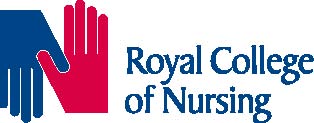 The Award of Merit 2024Nomination formSection 1: Details of the nomineeName: Address:Telephone: Email address: RCN membership number: Nominee’s current post:Professional qualifications and/or awards and honours (including scholarships): RCN offices held (if applicable): Section 2: Details of nominatorName:Address:Telephone:Email address:RCN membership number:Nominator’s current post:In what capacity do you know the nominee:Section 3: Details of supportersSupporter 1Name:Position:Telephone:Email address:Supporter 2Name:Position:Telephone:Email address:Supporter 3Name:Position:Telephone:Email address:Section 4: TestimonialsThe nominator and three supporters should each submit a testimonial about the nominee and why they should receive the RCN Award of Merit. These should demonstrate how the nominee has made an exceptional contribution to the RCN. You may expand upon the space given below as required.Nominator testimonial: Supporter 1 testimonial:Supporter 2 testimonial:Supporter 3 testimonial:Section 5: DeclarationI certify that, to the best of my knowledge, the nominee is of such professional and personal standing as to uphold the honour of the Award of Merit of the Royal College of Nursing of the United Kingdom. Signed (nominator): Date:Submitting the nominationPlease send this nomination form to awards@rcn.org.uk.Make sure that you have included: this form, filled out in full and with a signed declaration testimonials from the nominator and three supporters We will acknowledge that we have received your nomination within seven days. If you have not heard from us after that time, please contact awards@rcn.org.uk or 020 7647 3612 or 020 7647 3644. 
If you return the form by Tuesday 16 January 2024, the nomination will be considered in time for presentation at the RCN Awards 2024.Where did you hear about this award?Please mark all those relevant:RCN MagazineRCN emailRCN event or conferenceRCN websiteFacebookRegional communicationsTwitter (X)From an RCN representativeLinkedInFrom an RCN staff memberOther (please explain):Other (please explain):Other (please explain):Other (please explain):